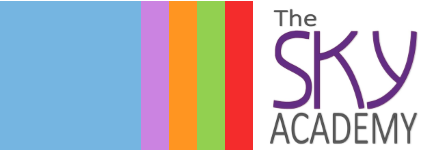 Job Description:  Therapeutic mentorPrincipal Accountabilities:To support the SENDCo in providing high quality, targeted and evaluated, 121 and small group, therapeutic support To undertake other responsibilities in the school, as agreed with the HeadteacherKey dutiesThe post holder will be a role model of effective educational practice in a specialised SEMH/SCLN setting for all staff and children. The key duties are as follows:To provide 121 and small group therapeutic intervention to young people who need additional targeted support for SEMH and SCLNTo work as part of the team that works to understand and reduce challenging behaviourTo provide structured intervention to enable students to makepositive choices about their behaviour, attendance, and social interactionsTo liaise with support staff and teachers to share strategies for supportTo set SMART targets, plan and deliver targeted intervention, and measure impact for all work undertaken with young peopleTo comply with confidentiality and safeguarding procedures Modelling high standards and being a positive participant in a culture of sharing good practice amongst all staff. Welfare To support young people to develop a wider educational, social and cultural understanding of life.To monitor the individual health needs of young people and to communicate those needs to other staff as appropriate.Line management Line managed by the SENDCoPerson SpecificationEssentialDesirableQualificationsGCSE Maths and English at grade 4 and aboveQualifications or training in SEMH therapeutic interventions (such as ELSA)Evidence of continued relevant professional developmentSafeguarding training within a setting with young peopleOther SEND and mental health related training/qualificationsTeam Teach trained Minibus driverFull, clean driving licenceExperience, skills and knowledgeExperience of working therapeutically with students with SEMH and SLCN in a similar or relevant role Experience of working in a highly confidential environment Self-motivated and committed to self-development Experience of using holistic behaviour management techniques to positively support young people and safely manage behaviours A knowledge and understanding of specific learning difficulties such as SEMH, ADHD, Autism, Dyslexia and Dyspraxia to support the learning of students with such difficulties.   Experience of working effectively as a team Good ICT skills and a high level of attention to detail Good written and oral communication skills Good organisational skills Ability to form and maintain appropriate, positive relationships and personal boundaries with children and young people Commitment to safeguarding and promoting the welfare of children and young people  Experience of working with vulnerable young people in a variety of settingsPersonal qualitiesWell-developed ability to manage the demands of work and homeWell-developed ability to manage personal wellbeing in a demanding environmentAbility to encourage learning by building positive relationships High expectations of behaviour and the ability to support behaviour without confrontation Excellent interpersonal skills, energy levels, enthusiasm and flexibility Calm and adaptable with an ability to work within a flexible and busy environment  Willingness to undergo appropriate checks, including enhanced DBS checks Emotional resilience in working with challenging behaviours Have a willingness to demonstrate commitment to the values of Learn@MAT and Sky AcademyOtherA willingness to support extra-curricular activities and trips